Acessar Link para assistir aula no You Tube : https://www.youtube.com/watch?v=TuNUCGYFohw&feature=youtu.beATIVIDADE DOMICILIAR DE INGLÊS – DE 23 A 27 DE MARÇO.Who is the Phisical Education teacher of 6th grade?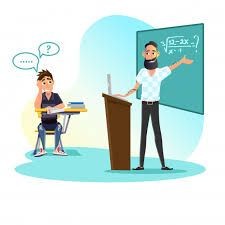 ( ) Márcio( ) Elisângela(   ) Renata(   ) IsabelWho is the Portuguese teacher of 6th grade?( ) Márcio( ) Elisângela(   ) Renata(   ) IsabelGerard: How many math classes do it has in 6th grade?Jerome: There are 4 lessons per week.Gerard: Who is the maths teacher of 6th grade.Jerome: She is Gabriela.Gerard: What is the mathematics subject of the 1st bimester?Jerome: multiplication and equation.How many Portuguese classes it has in 6th grade?(   ) 2 classes(   ) 4 classes(   ) 3 classes( ) 1 classHow many Science classes it has in 6th grade?(   ) 2 classes(   ) 4 classes(   ) 3 classes( ) 1 classHow many Arts classes it has in 6th grade?(   ) 2 classes(   ) 4 classes(   ) 3 classes( ) 1 classHow many ethic classes it has in 6th grade?(   ) 2 classes(   ) 4 classes(   ) 3 classes( ) 1 classWho is the Science teacher of 6th grade?( ) Márcio( ) Elisângela(   ) Renata(   ) IsabelWho is the Geography teacher of 6th grade?( ) Márcio( ) Elisângela(   ) Renata(   ) IsabelComplete school hours with school subjects.MONTUESWEDTHU RFRI1st2nd3rd4th5th6th7th